Publicado en Madrid el 18/01/2024 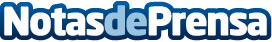 Repara tu Deuda Abogados cancela 37.000€ en Madrid con la Ley de Segunda OportunidadEl exonerado estuvo un año desempleado y también había sufrido un largo periodo de inestabilidad laboral Datos de contacto:David GuerreroResponsable de Prensa655956735Nota de prensa publicada en: https://www.notasdeprensa.es/repara-tu-deuda-abogados-cancela-37-000-en_2 Categorias: Nacional Derecho Finanzas Madrid http://www.notasdeprensa.es